TERMES DE RÉFÉRENCE POUR L’ACQUISITION DE VOUCHERS D’EXAMEN CAO/DAO1. CONTEXTEDans le cadre du Modernisation de l’Enseignement Supérieur en soutien à l’Employabilité (PROMESSE) financé en partie par l’accord de prêt n° 8590-TN entre la Banque Internationale pour la Reconstruction et le Développement (BIRD) et le Ministère de l’Enseignement Supérieur et de la Recherche Scientifique (MESRS), Institut Supérieur des Etudes Technologiques de Siliana a bénéficié d’un projet PAQ-4CDans ce cadre, l’Institut Supérieur des Etudes Technologiques de Siliana invite, par la présente demande, les organismes intéressés à manifester leur intérêt pour assurer les objectifs décrits dans le paragraphe 2 «OBJECTIFS DE LA MISSION»2. OBJECTIFS DE LA MISSIONLes objectifs de la mission sont:3. BENEFICIAIRE DE LA MISSIONDes enseignants et des étudiants de l’Institut Supérieur des Etudes Technologiques de Siliana.4. TACHES A REALISERLa certification en produits prédéfinit◦ Faire passer la certification. (Enseignants/étudiants)5. LIVRABLESUn rapport final d'exécution du programme : nom examens, dates des sessions, noms des présents, noms des certifiés, taux de réussiteLes livrables, rédigés en langue française, doivent être fournis selon la forme jugée satisfaisante par l’Institut Supérieur des Etudes Technologiques de Siliana. Une fois validés, tous les rapports seront remis à l’Institut Supérieur des Etudes Technologiques de Siliana en version papier, en trois (3) exemplaires, avec un envoi en parallèle par courrier électronique (sous format Word et PDF). L’envoi du rapport final de la mission à l’Institut Supérieur des Etudes Technologiques de Siliana devra être effectué, dans les 15 jours qui suivent la fin de la mission.6. DELAIS D’EXECUTIONLa date de démarrage de la mission fixée à l’occasion des négociations à convenir avec l’organisme sélectionné et ne dois pas dépasser la fin du mois de juin 2022. A la demande du chef du projet ou de l’établissement, des réunions de suivi peuvent être organisées.7. QUALIFICATIONS DE L’ORGANISMEPeuvent participer à ce projet les organismes ayant l’habilitation nécessaire pour la vente de Vouchers d’examen AUTODESK.8. PIECES CONSTITUTIVES DE LA MANIFESTATION D’INTÉRÊTLettre de candidatureRéférences récentes et pertinentes en missions similairesQualifications en rapport avec la nature de la mission avec les pièces justificatives Offre financière9. MODE DE SELECTION ET NEGOCIATION DU CONTRATLe mode de sélection est celui de bureau d’études selon les directives de la Banque Mondiale. Toute candidature émanant d’un consultant individuel sera exclue. La méthode de sélection suivie est basée sur la qualité de consultant (QC) La sélection d’un organisme est effectuée conformément aux procédures définies dans les directives « Sélection et Emploi des bureaux d’études par les emprunteurs de la Banque Mondiale, Editions Mai 2011, mises à jour en Juillet 2014 ». Une commission de sélection des candidatures établira un classement des candidats selon les critères suivants :Un procès-verbal de classement des candidats est rédigé au terme de la sélection par l’équipe du projet PAQ à l’Institut Supérieur des Etudes Technologiques de Siliana. Cette équipe établira une liste restreinte pour la négociation du contrat.Avant l’attribution définitive du contrat, celui-ci sera négocié avec l’organisme sélectionné. Les négociations portent essentiellement sur : Les conditions techniques de mise en œuvre de la mission, notamment le calendrier détaillé de déroulement. L’offre financière.L’approche méthodologique.Le contenu des livrables. 10. CONFLITS D’INTERETLes organismes en conflits d’intérêt, c'est-à-dire qui auraient un intérêt quelconque direct ou indirect au projet ou qui sont en relation personnelle ou professionnelle avec la Banque Mondiale ou le MESRS, doivent déclarer leurs conflits d’intérêt au moment de la transmission de la lettre de candidature pour la mission ; en particulier, tout fonctionnaire exerçant une fonction administrative doit présenter les autorisations nécessaires pour assurer la mission. 11. CONFIDENTIALITEL’organisme retenu pour la présente mission est tenu de respecter une stricte confidentialité vis-à-vis des tiers, pour toute information relative à la mission ou collectée à son occasion. Tout manquement à cette clause entraîne l’interruption immédiate de la mission. Cette confidentialité reste de règle et sans limitation après la fin de la mission.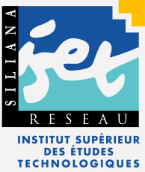 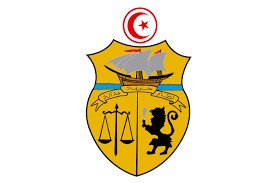 REPUBLIQUE TUNISIENNEMINISTERE DE L’ENSEIGNEMENT SUPERIEURET DE LA RECHERCHE SCIENTIFIQUEProjet PROMESSE - PAQ 4C 2019Article1 :Acquisition de 06 vouchers d’examen de certification ACP en logiciel REVIT STRUCTUREArticle3 :Acquisition de 06 vouchers d’examen de certification ACP en logiciel AUTOCAD 2D/3DArticle3 :Acquisition de 60vouchers d’examen de certification ACU en logiciel REVIT STRUCTUREArticle4 :Acquisition de 60 vouchers d’examen de certification ACU en logiciel AUTOCAD 2D/3DCritèresNotationExpériences pertinente pour la mission35Offre financière25Références récentes et pertinentes en missions similaires40Total100DRESSE PAR LA Direction DE L’institut superieur des etudes technologiques de SILIANAsiliana LE, ..........................LU ET ACCEPTE PAR LE SOUMISSIONNAIRE………………… LE,............................